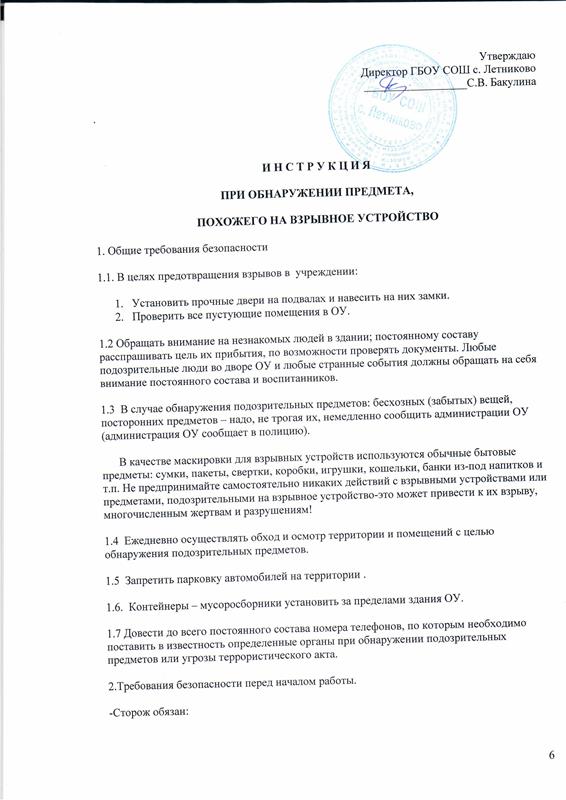 -перед заступлением на дежурство осуществить обход и осмотр  помещений  с целью обнаружения подозрительных предметов;-при обнаружении подозрительного предмета сообщить администрации ОУ (по телефону)  и в здание  никого не допускает (до их прибытия); -при приемке помещений, осуществлять проверку состояния сдаваемых помещений.-Требования безопасности при обнаружении подозрительного предмета.-Действия при обнаружении предмета, похожего на взрывное устройство:1.Признаки, которые могут указать на наличие взрывное устройство:-наличие на обнаруженном предмете проводов, веревок, изоленты;-подозрительные звуки, щелчки, тиканье часов, издаваемые предметом;-от предмета исходит характерный запах миндаля или другой необычный запах.2.Причины, служащие поводом для опасения:-нахождение подозрительных лиц до обнаружения этого предмета.3.Действия:-не трогать, не поднимать, не передвигать обнаруженный предмет!-пытаться самостоятельно разминировать взрывные устройства или переносить их в другое место -воздержаться от использования средств радиосвязи в том числе мобильных телефонов вблизи данного предмета;-немедленно сообщить об обнаруженном подозрительном предмете администрации ОУ;-зафиксировать время и место обнаружения подозрительного предмета;-по возможности  обеспечить охрану подозрительного предмета, обеспечив безопасность находясь, по возможности, за предметами, обеспечивающими защиту (угол здания или коридора)2.Действия администрации ОУ при получении сообщения об обнаруженном предмете похожего на взрывное устройство:-Убедиться, что данный обнаруженный предмет по признакам указывает на взрывное устройства.-По возможности  обеспечить охрану подозрительного предмета, обеспечив безопасность находясь по возможности, за предметами, обеспечивающими защиту (угол здания или коридора).-Немедленно сообщить об обнаружении подозрительного предмета в правоохранительные органы -Необходимо организовать эвакуацию постоянного состава и обучающихся из здания и территории ОУ минуя опасную зону, в безопасное место.-Далее действовать по указанию представителей правоохранительных органов.Рекомендуемые зоны эвакуации и оцепленияпри обнаружении взрывного устройстваили подозрительного предмета, который может оказаться взрывным устройством.1.Граната РГД-5………………………………не менее 2.Граната Ф-1………………………………..не менее 3.Тротиловая шашка массой 200 граммов…………….45 метров4.Тротиловая шашка массой 400 граммов…………....55  метров5.Пивная банка 0,33 литра………………………….......60 метров6.Мина МОН-50…………………………………………85 метров7.Чемодан(кейс)………………………………………..230 метров8.Дорожный чемодан…………………………………..350 метров9.Автомобиль типа «Жигули»……………………….. 10.Автомобиль типа «Волга»………………………….580 метров11.Микроавтобус……………………………………….920 метров12.Грузовая автомашина(фургон)……………………1240 метров